     Onion Achievement Award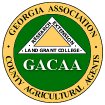      2023Drafted: 10/12/2022Contact:   Chris Tyson 
   Vidalia Onion and Vegetable Research Center
   8163 Hwy 178
   Lyons, GA 30436
   Phone: (912) 551 – 2204    tysonc@uga.edu  Deadline:October  15, 2023Sponsored by:   Vidalia Onion and Vegetable Research CenterSponsored by:   Vidalia Onion and Vegetable Research CenterPurpose:    To recognize County Agents who have developed and implemented educational and applied research programs to support the professionals in Georgia's Onion Industry. Purpose:    To recognize County Agents who have developed and implemented educational and applied research programs to support the professionals in Georgia's Onion Industry. Eligibility:   All County Agents are eligible for this award. All state staff are ineligible. Eligibility:   All County Agents are eligible for this award. All state staff are ineligible. Entry and Judging Criteria:    Entries are evaluated on the development of programmatic efforts for the advancement of information to Onion Producers within the last 3 years. Applicants should: 

1. Submit a minimum 500-word outline or summary of an educational program, project, or applied research that the agent has conducted within the last 3 years. All documentation for the entry should not exceed 4 pages. 

2. Be sure to highlight one example that demonstrates problem solving, creativity, and impact. 
For an applied research project, the project must follow the scientific model with results having direct application to improving production or profitability. 

3. Send any documentation that supports your application, which may include: 
Printed program, bulletin, posters, video link, website, etc. 4. Previous award winners are not eligible to apply within 3 years of previous award.A committee comprised of Vidalia Onion and Vegetable Research Center faculty/staff, Extension Specialists, Vidalia Onion Committee members/staff, and supporting Agricultural Companies will evaluate entries. Entry and Judging Criteria:    Entries are evaluated on the development of programmatic efforts for the advancement of information to Onion Producers within the last 3 years. Applicants should: 

1. Submit a minimum 500-word outline or summary of an educational program, project, or applied research that the agent has conducted within the last 3 years. All documentation for the entry should not exceed 4 pages. 

2. Be sure to highlight one example that demonstrates problem solving, creativity, and impact. 
For an applied research project, the project must follow the scientific model with results having direct application to improving production or profitability. 

3. Send any documentation that supports your application, which may include: 
Printed program, bulletin, posters, video link, website, etc. 4. Previous award winners are not eligible to apply within 3 years of previous award.A committee comprised of Vidalia Onion and Vegetable Research Center faculty/staff, Extension Specialists, Vidalia Onion Committee members/staff, and supporting Agricultural Companies will evaluate entries. Award:    $500 plus certificateRecipients must attend GACAA Annual Meeting/Professional Improvement Conference to receive awards, unless exempted by GACAA President because of extenuating circumstances. (Established by GACAA Board action, November, 2008)Award:    $500 plus certificateRecipients must attend GACAA Annual Meeting/Professional Improvement Conference to receive awards, unless exempted by GACAA President because of extenuating circumstances. (Established by GACAA Board action, November, 2008)